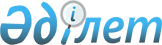 "2021-2023 жылдарға арналған Көларық ауылдық округінің бюджеті туралы" Қазалы аудандық мәслихатының 2020 жылғы 25 желтоқсандағы №552 шешіміне өзгерістер мен толықтыру енгізу туралыҚызылорда облысы Қазалы аудандық мәслихатының 2021 жылғы 12 наурыздағы № 33 шешімі. Қызылорда облысының Әділет департаментінде 2021 жылғы 16 наурызда № 8192 болып тіркелді
      "Қазақстан Республикасының Бюджет кодексі" Қазақстан Республикасының 2008 жылғы 4 желтоқсандағы Кодексінің 109-1-бабына, "Қазақстан Республикасындағы жергілікті мемлекеттік басқару және өзін-өзі басқару туралы" Қазақстан Республикасының 2001 жылғы 23 қаңтардағы Заңының 6-бабының 2-7-тармағына сәйкес, Қазалы аудандық мәслихаты ШЕШІМ ҚАБЫЛДАДЫ:
      1. "2021-2023 жылдарға арналған Көларық ауылдық округінің бюджеті туралы" Қазалы аудандық мәслихатының 2020 жылғы 25 желтоқсандағы № 552 шешіміне (нормативтік құқықтық актілерді мемлекеттік тіркеу Тізілімінде 7973 нөмірімен тіркелген, 2020 жылғы 31 желтоқсанда Қазақстан Республикасының нормативтік құқықтық актілердің эталондық бақылау банкінде жарияланған) мынадай өзгерістер мен толықтыру енгізілсін:
      1-тармақ жаңа редакцияда жазылсын:
      "1. 2021-2023 жылдарға арналған Көларық ауылдық округінің бюджеті 1, 2, 3 - қосымшаларға сәйкес, оның ішінде 2021 жылға мынадай көлемдерде бекітілсін:
      1) кірістер – 52509 мың теңге, оның ішінде:
      салықтық түсімдер – 2713 мың теңге;
      трансферттер түсімдері – 49796 мың теңге;
      2) шығындар – 53409 мың теңге;
      3) таза бюджеттік кредиттеу – 0;
      бюджеттік кредиттер – 0;
      бюджеттік кредиттерді өтеу – 0;
      4) қаржы активтерімен операциялар бойынша сальдо – 0;
      қаржы активтерін сатып алу – 0;
      мемлекеттің қаржы активтерін сатудан түсетін түсімдер – 0;
      5) бюджет тапшылығы (профициті) – -900 мың теңге;
      6) бюджет тапшылығын қаржыландыру (профицитті пайдалану) – 900 мың теңге.".
      2-тармақ жаңа мазмұндағы 2) тармақшамен толықтырылсын:
      "2) әкім аппараты қызметін қамтамасыз ету шығындарына 200 мың теңге.".
      Аталған шешімнің 1 - қосымшасы осы шешімнің қосымшасына сәйкес жаңа редакцияда жазылсын.
      2. Осы шешім 2021 жылғы 1 қаңтардан бастап қолданысқа енгізіледі және ресми жариялауға жатады. 2021 жылға арналған Көларық ауылдық округінің бюджеті
					© 2012. Қазақстан Республикасы Әділет министрлігінің «Қазақстан Республикасының Заңнама және құқықтық ақпарат институты» ШЖҚ РМК
				
      Қазалы аудандық мәслихатының кезектен тыс ІІІ сессиясының төрағасы 

А. ОРЫМБАЕВ

      Қазалы ауданындық мәслихат хатшысы 

Б. ЖАРЫЛҚАП
Қазалы аудандық мәслихатының2021 жылғы 12 наурыздағы № 33шешіміне қосымшаҚазалы аудандық мәслихатының2020 жылғы 25 желтоқсандағы №552шешіміне 1-қосымша
Санаты
Санаты
Санаты
Санаты
Сомасы, мың теңге
Сыныбы
Сыныбы
Сыныбы
Сомасы, мың теңге
Кіші сыныбы
Кіші сыныбы
Сомасы, мың теңге
Атауы
Сомасы, мың теңге
1. Кірістер
52309
1
Салықтық түсімдер
2713
04
Меншiкке салынатын салықтар
2713
1
Мүлiкке салынатын салықтар
23
3
Жер салығы
380
4
Көлiк құралдарына салынатын салық
2310
4
Трансферттердің түсімдері
49796
02
Мемлекеттiк басқарудың жоғары тұрған органдарынан түсетiн трансферттер
49796
3
Аудандардың (облыстық маңызы бар қаланың) бюджетінен трансферттер
49796
Функционалдық топ
Функционалдық топ
Функционалдық топ
Функционалдық топ
Бюджеттік бағдарламалардың әкiмшiсi
Бюджеттік бағдарламалардың әкiмшiсi
Бюджеттік бағдарламалардың әкiмшiсi
Бағдарлама
Бағдарлама
Атауы
2. Шығындар
53409
1
Жалпы сипаттағы мемлекеттiк қызметтер
30088
124
Аудандық маңызы бар қала, ауыл, кент, ауылдық округ әкімінің аппараты
30088
001
Аудандық маңызы бар қала, ауыл, кент, ауылдық округ әкімінің қызметін қамтамасыз ету жөніндегі қызметтер
29475,4
022
Мемлекеттік органның күрделі шығыстары
612,6
7
Тұрғын үй-коммуналдық шаруашылық
6330
124
Аудандық маңызы бар қала, ауыл, кент, ауылдық округ әкімінің аппараты
6330
008
Елді мекендердегі көшелерді жарықтандыру
3309
009
Елді мекендердің санитариясын қамтамасыз ету
525
011
Елді мекендерді абаттандыру мен көгалдандыру
2496
8
Мәдениет, спорт, туризм және ақпараттық кеңістiк
16747
124
Аудандық маңызы бар қала, ауыл, кент, ауылдық округ әкімінің аппараты
16747
006
Жергілікті деңгейде мәдени-демалыс жұмысын қолдау
16747
15
Трансферттер
244
124
Аудандық маңызы бар қала, ауыл, кент, ауылдық округ әкімінің аппараты
244
048
Пайдаланылмаған (толық пайдаланылмаған) нысаналы трансферттерді қайтару
244
3. Таза бюджеттік кредиттеу
0
Бюджеттік кредиттер
0
Бюджеттік кредиттерді өтеу
0
4. Қаржы активтерімен операциялар бойынша сальдо
0
Қаржы активтерін сатып алу
0
Мемлекеттің қаржы активтерін сатудан түсетін түсімдер
0
5. Бюджет тапшылығы (профициті)
-900
6. Бюджет тапшылығын қаржыландыру (профицитін пайдалану)
900
8
Бюджет қаражатының пайдаланылатын қалдықтары
900
01
Бюджет қаражаты қалдықтары
900
1
Бюджет қаражатының бос қалдықтары
900